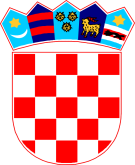 REPUBLIKA HRVATSKA   ZADARSKA ŽUPANIJA   OPĆINA PRIVLAKA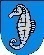            Ivana Pavla II, 46.          23233 PRIVLAKAKLASA: 022-06/17-01/08URBROJ: 2198/28-02-17-1Privlaka, 14. studenog 2017. godine                   Temeljem odredbe članka 23. stavka 1. i 3. Zakona o sustavu civilne zaštite („Narodne novine“ br. 82/15), članka 5. i članka 6. Uredbe o sastavu i strukturi postrojbi civilne zaštite („Narodne novine“ br. 27/17), Pravilnika o sastavu stožera, načinu rada te uvjetima za imenovanje načelnika, zamjenika načelnika i članova stožera civilne zaštite („Narodne novine“ br. 37/16 i 47/16-ispravak), te članka 44. Statuta Općine Privlaka (“Službeni glasnik Zadarske županije“ broj 14/09, 14/11, 10/13.), općinski načelnik Općine Privlaka donosi:ODLUKUO osnivanju i imenovanju Stožera civilne zaštiteČlanak 1.    Ovom se odlukom osniva Stožer civilne zaštite Općine Privlaka te imenuje načelnik, zamjenik načelnika i članovi Stožera.    Stožer civilne zaštite je stručno, operativno i koordinativno tijelo koje usklađuje djelovanje       operativnih snaga civilne zaštite u pripremnoj fazi prije nastanka posljedica izvanrednog događaja i tijekom provođenja mjera i aktivnosti civilne zaštite u velikim nesrećama i katastrofama.Članak 2.U Stožer civilne zaštite imenuju se:a)  Za načelnika Stožera:     1. Gašpar Begonja dipl.ing-načelnik Općine Privlakab) Za zamjenika načelnika Stožera:     2.Nina Stojčević mag.iur-zamjenica načelnika Općine Privlakac) Za članove Stožera:     3.Marjan Begonja dipl.ing.-direktor komunalnog poduzeća „Artić“,     4.Walter Jurac-zapovjednik DVD Privlaka,     5.Josipa Užarević-medicinska sestra ordinacije opće medicine,     6.Boro Kalac-predstavnik Crvenog Križa,     7.Vinko Prizmić-predstavnik GSS-a,     8.Roko Knez-član MUP-a,     9.Željko Zorić-vlasnik elektroinstalacijski obrt „ALEN“,   10.Ante Šarić-vlasnik vodoinstalacijski obrt „ŠARIĆ“,    11.Ines Glavan-predstavnik veterinarske stanice,    12.Antonio Glavan Bacc.ing.prom.-referent-komunalni redar Općine PrivlakaČlanak 3.     Stožer civilne zaštite Općine Privlaka obavlja poslove koji se odnose na prikupljanje i obradu informacija ranog upozoravanja o mogućnostima nastanka velike nesreće i katastrofe, razvija plan djelovanja sustava civilne zaštite na svom području, upravlja reagiranjem sustava civilne zaštite, obavlja poslove informiranja javnosti i predlaže donošenje odluke o prestanku provođenja mjera i aktivnosti u sustavu civilne zaštite.Članak 4.     Radom Stožera civilne zaštite rukovodi načelnik Stožera, a kad se proglasi velika nesreća ili katastrofa, rukovođenje preuzima načelnik Općine Privlaka.Članak 5.    Stručne, administrativne i tehničke poslove za Stožer civilne zaštite obavlja Jedinstveni upravni odjel općine, te osigurava uvjete za rad Stožera.Članak 6.     Danom stupanja na snagu ove Odluke prestaje važiti Odluka o imenovanju Stožera zaštite i spašavanja Općine Privlaka (KLASA: 021-05/13-01/04, URBROJ: 2198/28-1/1-09-3) od 02.kolovoza 2013 godine.Članak 7.Ova Odluka stupa na snagu danom donošenja, a objavit će se u  „Službenom glasniku Zadarske županije“.NAČELNIKGašpar Begonja dipl.ing.